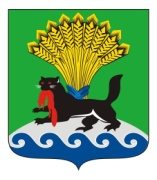        РОССИЙСКАЯ ФЕДЕРАЦИЯ         ИРКУТСКАЯ ОБЛАСТЬ         ИРКУТСКОЕ РАЙОННОЕ МУНИЦИПАЛЬНОЕ ОБРАЗОВАНИЕ        АДМИНИСТРАЦИЯ        ПОСТАНОВЛЕНИЕот «_13__»______08_______ 2018__г.					                      №__387___О внесении изменений в постановление администрации Иркутского районного муниципального образования от 29.03.2018 № 171 «Об организации работы лагерей дневного пребывания детей на  базе муниципальных образовательных организаций Иркутского районного муниципального образования в 2018 году»В целях исполнения комплекса мероприятий по оздоровлению детей, в соответствии с пунктом 11 части 1 статьи 15 Федерального закона от 06.10.2003 № 131-ФЗ «Об общих принципах организации местного самоуправления в Российской Федерации», руководствуясь статьями 39, 45, 54 Устава Иркутского районного муниципального образования, администрация Иркутского районного муниципального образованияПОСТАНОВЛЯЕТ:1. Подпункт 1 пункта 2 постановления администрации Иркутского районного муниципального образования от 29.03.2018 № 171 «Об организации работы лагерей дневного пребывания детей на  базе муниципальных образовательных организаций Иркутского районного муниципального образования в 2018 году» изложить в следующей редакции:       	«1) организовать работу лагерей дневного пребывания за счет субсидий областного бюджета в целях софинансирования расходных обязательств по организации отдыха детей в каникулярное время на оплату стоимости набора продуктов питания из областного бюджета в сумме 2 531 900 (Два миллиона пятьсот тридцать одна тысяча девятьсот) рублей и средств районного бюджета в сумме 190 600 (Сто девяносто тысяч шестьсот) рублей из расчета средней стоимости набора  121 (Сто двадцать один) рубль на одного ребенка в день: с 04.06.2018 по 25.06.2018 на базе: МОУ ИРМО «Большереченская СОШ», МОУ ИРМО «Большеголоустненская ООШ», МОУ ИРМО «Карлукская СОШ», МОУ ИМРО «Кыцигировская НШДС», МОУ ИРМО «Малоголоустненская СОШ», МОУ  ИРМО «Оекская СОШ», МОУ   ИРМО «Хомутовская СОШ № 1», МОУ ИРМО «Никольская СОШ», МОУ ИРМО «Кудинская СОШ», МОУ ИРМО «Максимовская СОШ», МОУ ИРМО «Смоленская СОШ», МОУ ИРМО «Гороховская СОШ» МОУ ИРМО «Плишкинская СОШ», МОУ ИРМО «Бутырская СОШ», МОУ ИРМО «Ревякинская СОШ», МОУ ИРМО «Мамоновская  СОШ», МОУ ИРМО «Усть-Кудинская СОШ», МОУ ИРМО «Уриковская СОШ», МОУ ИРМО  «Хомутовская СОШ № 2»;            	с 26.10.2018 по 12.11.2018 на базе МОУ ИРМО «Листвянская СОШ».».2. Отделу по организации делопроизводства и работе с обращениями граждан организационно-контрольного управления администрации Иркутского районного муниципального образования внести в оригинал постановления, указанного в пункте 1 настоящего постановления, информацию о внесении изменений в правовой акт.3. Опубликовать настоящее постановление в газете «Ангарские огни» и разместить в информационно-телекоммуникационной сети «Интернет» на официальном сайте Иркутского районного муниципального образования  www.irkraion.ru.     4. Контроль исполнения настоящего постановления возложить на первого заместителя Мэра района.Мэр района 				                                                       Л.П. Фролов